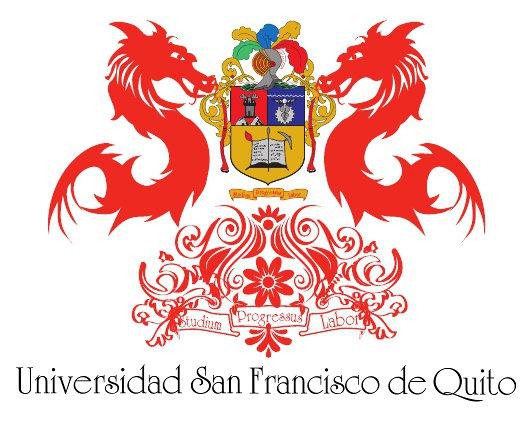 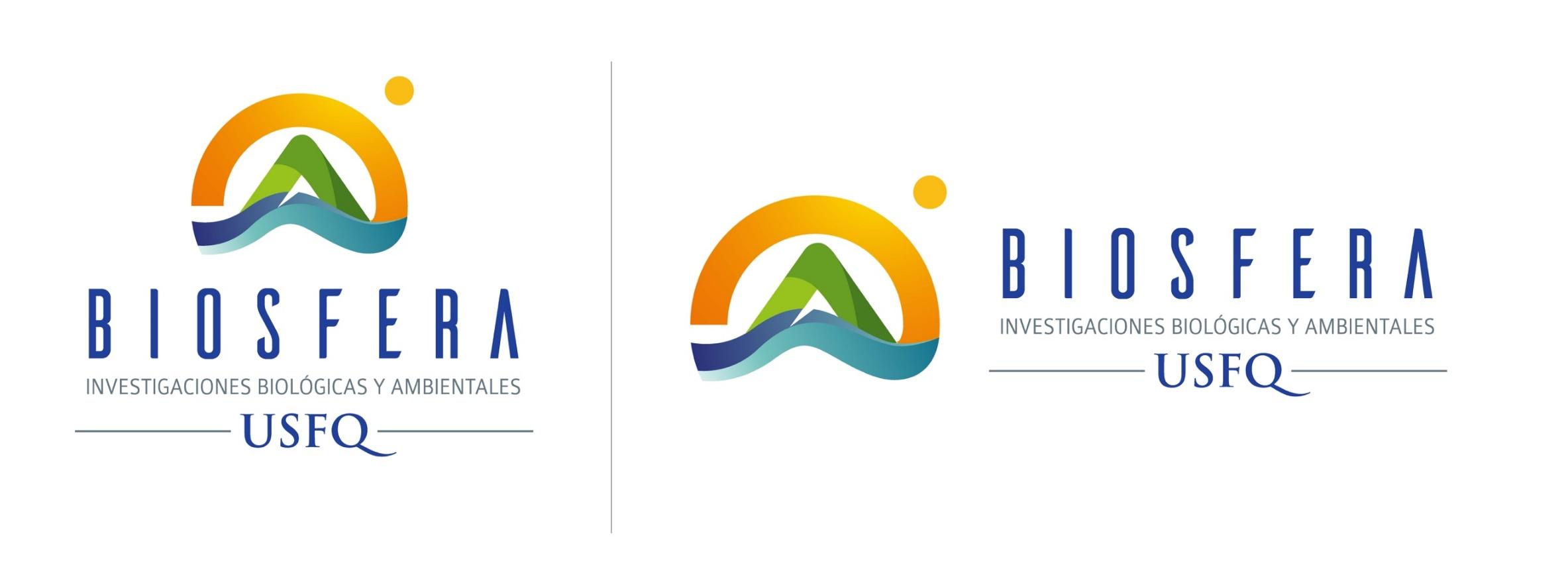 CONVOCATORIAFONDOS SEMILLA BIOSFERA-USFQLunes 15 de Mayo, 2017El Instituto BIOSFERA, con el propósito de motivar, apoyar e impulsar el desarrollo de proyectos de investigación científica y tecnológica, lanza esta convocatoria de FONDOS SEMILLA.  Estos fondos son un pequeño estímulo para comenzar o continuar investigación en cualquier campo de la ciencia.  Los fondos provienen de autogestión de los miembros del Instituto; estas convocatorias intentarán ser anuales, pero dependerán de aportes provenientes de cursos, talleres, overhead de proyectos y otros.   Este año 2017 ofrecemos tres fondos semilla de $1800,oo c/u. QUIENES PUEDEN APLICARPueden participar en la convocatoria todos los miembros internos USFQ del Instituto BIOSFERA. BASES DEL CONCURSOPara aplicar, los investigadores tienen que enviar a biosfera.usfq@gmail.com la propuesta debidamente llenada (ver formulario adjunto) hasta el día viernes 15 de junio 2017 a las 11h30pm.La propuesta será revisada por un comité evaluador científico (dos miembros de BIOSFERA que no compitan este año en la convocatoria, y 1 miembro externos invitado de la comunidad científica). Los aplicantes y seleccionados serán comunicados de la resolución del proceso de evaluación el día viernes 14 de julio 2017.  IMPORTANTEEl Instituto Biosfera se reserva el derecho a no asignar los Fondos Semilla en caso de que las propuestas recibidas no cumplan con estándares mínimos de calidad (80% de la puntuación durante el proceso de evaluación).Los ganadores del concurso deberán reconocer al Instituto Biosfera como parte de su afiliación institucional en todas las publicaciones que se deriven del uso de los fondos otorgados.Los fondos otorgados deberán ser usados en el término de 1 año desde la fecha en que se reciba la comunicación de aceptación.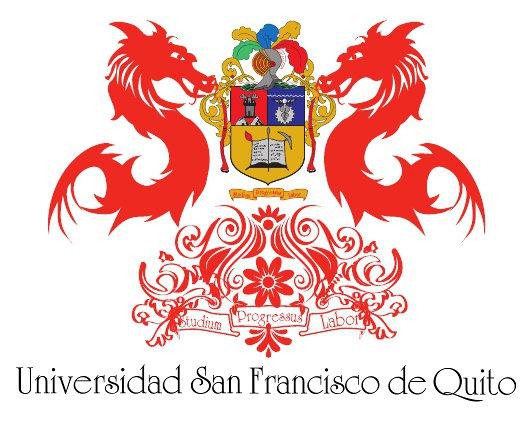 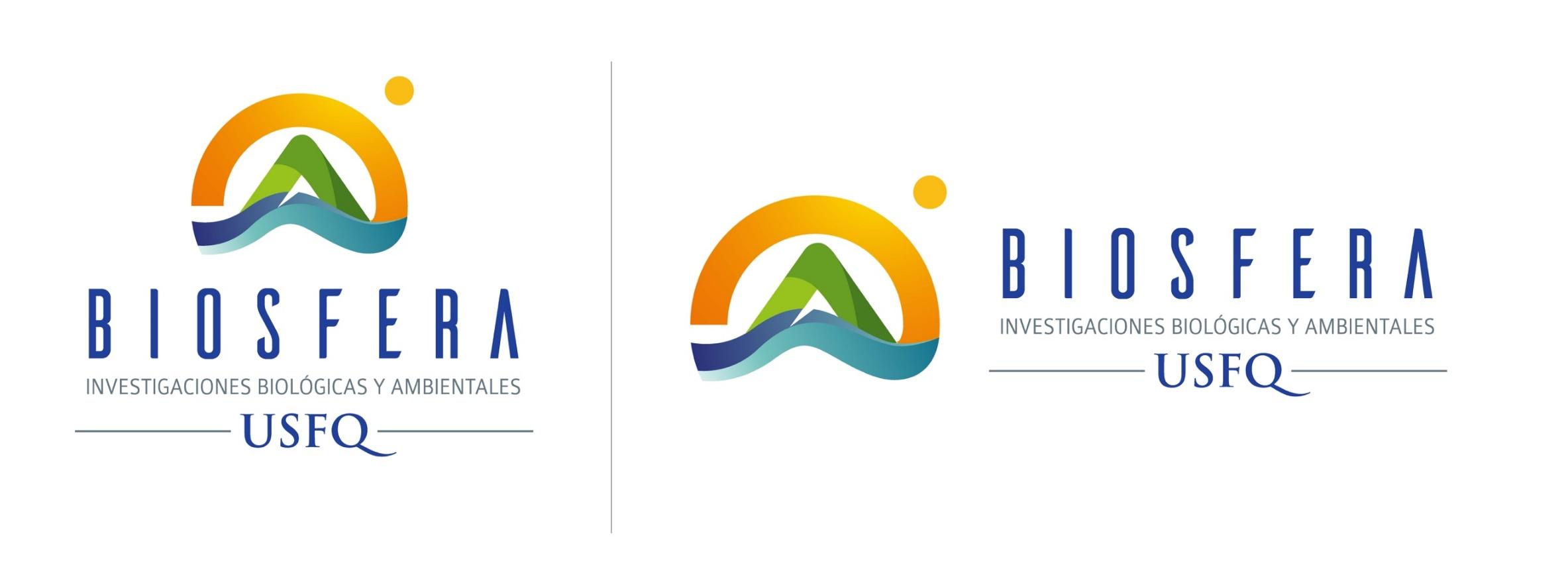 FORMATO DE PROPUESTAFondos Semilla Instituto BIOSFERALa propuesta debe ser llenada siguiendo este formato.  Por favor respete el número de palabras que se indica.  Título del Proyecto (max 15 palabras):  ¿El proyecto en mención es nuevo o está en curso?¿Tiene fondos de otra institución o entidad que ya estén financiando este proyecto?Área de investigación en la que se enmarca el estudio:Liste los investigadores que participan en el proyecto:¿Participan estudiantes  de la USFQ en el Proyecto?CONTENIDO DE LA PROPUESTAResumen del Proyecto(300 palabras máximo)IntroducciónIncluya una descripción general de lo que se conoce sobre el tema de estudio en la actualidad. Además, destaque por qué es importante para la ciencia, y plantee la hipótesis y objetivos del estudio. (600 palabras máximo)Métodos PropuestosExplique con suficiente detalle los métodos que utilizará para esta investigación. También incluya una descripción de cómo se hará el análisis de los datos.  Si la investigación requiere salidas de campo, indique la(s) localidad(es) del estudio. Si la investigación requiere laboratorios, indique qué laboratorios utilizará. (600 palabras máximo)Resultados EsperadosExplique cuáles serán los resultados y productos (artículos/patentes) que usted espera del estudio, y las fechas aproximadas de estos productos.  (400 palabras máximo)Cronograma de TrabajoExplique un cronograma de trabajo (tabla Excel o de Word)Presupuesto Explique el presupuesto total del proyecto, e incluya como éste fondo podría contribuir a cubrir costos del proyecto. NombreInstituciónEmailNombreColegio USFQEmail